ОБЩИНСКИ СЪВЕТ  БЯЛА СЛАТИНА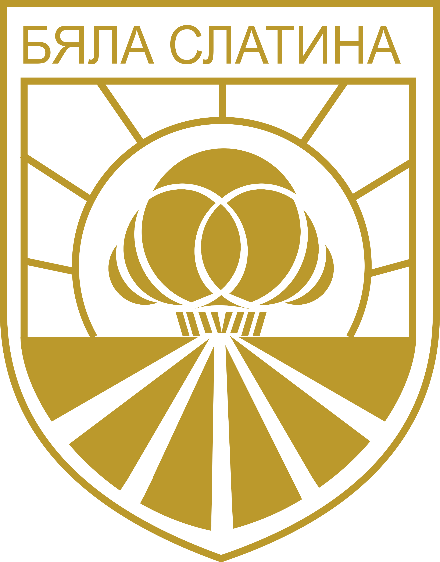 ГОДИШНА ПРОГРАМАЗА РАЗВИТИЕ НА ЧИТАЛИЩНАТАДЕЙНОСТ НА ТЕРИТОРИЯТАНА ОБЩИНА БЯЛА СЛАТИНАЗА 2024 Г.Приета с Решение № 16 / 21.12.2023ВЪВЕДЕНИЕНастоящата програма за развитие на читалищната дейност в Община Бяла Слатина за 2024 година се изготвя в изпълнение на чл.26а, ал.2 от Закона за народните читалища (ЗНЧ), чл.18, ал.1, ал.2 (9) от Закона за закрила и развитие на културата и въз основа на представените  от председателите на читалищата на територията на общината предложения за дейността си през 2024 година (чл.26а, ал.1 от ЗНЧ). Съгласно чл. 2 от ЗНЧ, читалищата са юридически лица с нестопанска цел, съдебно регистрирани и вписани в регистъра на Народните читалища в Министерството на културата.  Те са традиционни самоуправляващи се български културно–просветни институции в населените места, които изпълняват и държавни културно-просветни задачи, съхраняват националната ни култура и идентичност в предизвикателствата на днешния ден. Програмата има за цел утвърждаване на читалищата като стабилен фактор за развитие на културата в община Бяла Слатина и на национално ниво. Те са изконни носители на българския дух и култура през вековете и носят в себе си нематериалното културно наследство, традиции, образование, възпитание и благотворителност, които са в основата на тяхната дейност в полза на обществото. Тяхната задача е да откликват на нуждите на местното население, да участват активно в обществения живот и да бъдат притегателни културно-образователни и информационни центрове. ВИЗИЯ Читалищата да бъдат онези духовни огнища, които да запазят и доразвият българските традиции, да създадат привлекателни форми на работа, запознаващи хората с историческото наследство, да приобщят младежите за дейности и изяви, популяризиращи българското културно наследство. Те следва да бъдат средища, обединяващи хора с различни интереси и духовни потребности, а също и място за среща между поколенията, където могат да се представят опит и идеи. Дейността им е насочена и към  възпитаване на ценности у младите хора и популяризиране на благотворителността и доброволчеството.МИСИЯЧиталището трябва да разпространява на непреходните духовни ценности, чрез развиване на творчески способности на населението от общината ни, чрез формиране на културни потребности и траен интерес от страна най-вече на подрастващите поколения. Да изгради добри обществени партньорства, които да работят за обединяване на всички обществени институции.Читалищата  са част от културната инфраструктура на общината, работят за изпълнение на културната политика на Община Бяла Слатина и за превръщането на общината в привлекателно място за живеене.Към годишната програма е разработен и календарен план, в който са отбелязани основните дейности, предвидени за реализиране през годината.АНАЛИЗ НА РЕСУРСИТЕ Читалищата са изконни носители на българския дух и култура през вековете и носят в себе си нематериалното културно наследство, традиции, образование, възпитание и благотворителност, които са в основата на тяхната дейност в полза на обществото. Тяхната задача е да откликват на нуждите на местното население, да участват активно в обществения живот и да бъдат притегателни културно-образователни и информационни центрове. В тяхната дейност могат да участват всички физически лица без оглед на ограничения на възраст и пол, политически и религиозни възгледи и етническо самосъзнание.На територията на Община Бяла Слатина са регистрирани общо 14 народни читалища, 1 в град Бяла Слатина и 13 в населени места на Общината, като всички са съдебно регистрирани и вписани в Регистъра на народните читалища към Министерството на културата. Дейността им е обезпечена с държавна субсидия. Средствата за читалищата се регулират и разпределят между читалищата от комисия, определена със заповед на кмета и по Механизъм, определен от Министерството на културата, като средствата се предоставят на читалищата за самостоятелно управление, съгласно чл.23, ал.1 от ЗНЧ. За 2022 г. държавната субсидия е била 494 940  лв. на база 40 щатни бройки по 12 373,50  лв. на бройка, а за 2023 год. е в размер на 579 880 лв. или по 14 497 лв. за щатна бройка.. Спрямо 2022 г. стандартът за субсидирана бройка е завишен с 2123,50 лв. Субсидията читалищата изразходват за заплати, осигуровки и разходи за издръжка. Общинската субсидия  за 2023 година в размер на 715 000 лв. е изразходвана за извършване на належащи ремонти в читалищата в селата Бърдарски геран, Бъркачево, Габаре, Галиче и Соколаре,  за закупуване на книги за библиотечните фондове, за художествена самодейност и др. Освен делегираните държавни средства и общинската субсидия,  читалищата имат възможност да реализират собствени приходи от членски внос, рента, наеми за ползване на читалищно имущество, самодейни изяви, дарения, услуги, спечелени проекти и програми.Като традиционни, общностно основани и самоуправляващи се местни организации, българските читалища притежават изключителен потенциал за стимулиране на устойчиво регионално и местно развитие. С разнообразната си дейност те излизат извън рамките на основното си предназначение да изграждат и съхранят местната културна идентичност и се  превръщат в двигател на различни инициативи и играят роля на свързващо звено между представители на НПО,  бизнеса и различни групи на нашето общество. СТРАТЕГИЧЕСКИ ЦЕЛИ И ПРИОРИТЕТИ НА ГОДИШНАТА             ПРОГРАМАОСНОВНА ЦЕЛ НА ПРОГРАМАТАНастоящата Програмата цели превръщането на читалищата в място за достъп до информация и съвременни комуникации, запазването им като средища за поддържане и развитие на любителското изкуство, както и на ключови организации за осъществяване на регионални и  местни граждански инициативи. Изпълнението й ще подпомогне постигането на синхрон между държавната политика в областта на културата, действията на местната власт за удовлетворяване  нуждите на гражданското общество и функциите на самото читалище като културен и информационен център.СТРАТЕГИЧЕСКИ ЦЕЛИ:Утвърждаване на читалищата като познато и привлекателно място за местнатаобщност;Активно поддържане на местната културна традиция в областта нанематериалното културно наследство - съхраняване на  обичаите, местните и национални ценности и култураСъздаване на практика на учене през целия живот, утвърждаване на икономикатана знанието;Индивидуално и групово творческо развитие на деца и възрастни чрез творческадейност. Услуги и инициативи, насърчаващи творчество, активност, инициатива иучастие на местните общности ( творчески ателиета, работилници и др.);Привличане на младежите към дейностите на читалищатаЧиталището да бъде средище и модел за културно многообразие;Подкрепа и развитие на фестивалите на любителското изкуство.ПРИОРИТЕТИ:Насърчаване и подкрепа на читалищата в Община Бяла Слатина за осъществяване на основните им дейности и приложението на нови форми на работа,придаващи съвременна визия на читалищната дейност;Съхраняване и разпространение на българските традиции и обичаи, песни и танци, вкл. местния фолклор; Представяне на привлекателни форми за опознаване на миналото, различни изкуства и култури Подпомагане изграждането на ценностна система у децата и младежите;Събиране и разпространяване на знания за родния край;Съхраняване и развитие на любителското художествено творчество и привличане на млади хора като важен фактор за насърчаване на социалната промяна; Разширяване обхвата на дейността на читалищата в обществено значими сфери;Превръщане на читалището в общодостъпен център за библиотечно и информационно осигуряване чрез ускорено навлизане на информационните технологии. Формиране на читалището като място за общуване и контакти, дарителски акции, културна и социална интеграция, включително и на хора в риск, в неравностойно положение, етнически общности и др. Укрепване на читалищната дейност в сътрудничество и партньорство с общината, скултурните и образователните институции, с представители на бизнеса и НПО зареализиране на съвместни програми и проекти. Подобряване условията за развитие на художествената самодейност;Повишаване квалификацията на читалищните служители;Развитие и поддържане на читалищната материално-техническа база.Дейности, допринасящи за постигане на целите и приоритетитеЗа постигане на заложените цели читалищата планират и извършват разнообразна дейност като: поддържане на библиотека и информационни услуги; организиране на школи, ателиета, курсове, клубове;организиране на празненства, концерти, ритуали, чествания и други дейности, насочени към всички възрастови групи;развиване и подпомагане на любителското художествено творчество;активно участие на любителските състави и индивидуални изпълнители в културно – масови събития на селата и общината;работа по проекти;подпомагане на местните инициативи;работа за повишаване на квалификацията на работещите в читалищата, посредством организиране и участие  на различен тип семинари, обучения и конференции, отнасящи се до тяхната дейност.ОСНОВНИ ДЕЙНОСТИБИБЛИОТЕЧНА ДЕЙНОСТ.Библиотечната дейност в читалищата в община Бяла Слатина цели предоставяне на библиотечни и информационни услуги за населението в населените места, както и привличане на децата и учениците в библиотеките и създаване на трайни навици за четене на книги. С помощта на различни методи и форми на работа (уреждане на кътове с литература, срещи с деца от детските градини и ученици, литературни четения и др.), се създават условия за пълноценно използване на библиотечния фонд. Достъпът до информация, знания, комуникация и учене през целия живот се налага в последно време с предоставянето на компютърни и интернет услуги. Библиотечните работници полагат усилия да откликнат на новите потребности, предоставяйки достъп и съдействие при използването на съвременните технологии от посетителите.Основните задачи и усилия и през 2024 г. ще бъдат насочени към:утвърждаването на библиотеките в информационно-образователни центрове за хората от различни възрасти; попълване и обогатяване на библиотечните фондове с нови и интересни заглавия от различни области на знанието; провеждане на срещи с творци  и литературни четения;разработване на проекти и включване в различни програми с цел набавяне на нови книги за попълване на библиотечните колекции.Основната стратегическа цел на читалищните библиотеки е  обхващане на възможно най-широк кръг от млади хора, които да бъдат приобщени към групата на четящите и ползващите услугите на библиотеките ще продължи своето действие  през 2024 г.               С оглед на поставената цел, дейностите ще се съсредоточат в :редовно обновяване  на библиотечните фондове с цел по-пълноценно задоволяване на читателските потребности;прочистване на библиотечните фондовете от остарели по съдържание и физически изхабени книги, съгласно Наредбата за опазване на библиотечните фондове.популяризиране на книгата и четенето на хартиен носител, включване на библиотеките в седмицата на детската книга и изкуствата за деца, разширяване на инициативата „Маратон на четенето“ в кампанията „Голямото четене”;извършване на краеведска дейност, приобщаване на  деца и възрастни към изследване историята на селищата;редовно водене и поддържане на библиотечната документация съгласно изискванията на ЗОБ (Закон за обществените библиотеки);предоставяне на интернет услуги в малките населени места.;организиране на срещи с автори  - на живо и онлайн;участия във обучения и срещи за обмяна на опит.РАЗВИТИЕ НА ЛЮБИТЕЛСКОТО ХУДОЖЕСТВЕНО ТВОРЧЕСТВОВ изграждането на художествената продукция и нейното осъществяване участват много любители на различните видове изкуства – деца, младежи и възрастни, които според своите предпочитания осмислят свободното си време и същевременно създават културен продукт, който се представя в градски, общински, регионални и национални и събития. Художествените изяви на сцената са важна част при формирането на културното пространство в обществото.Традиционно читалищата в община Бяла Слатина са основното място за развитие на любителското творчество. В тях съществуват и развиват дейност различни по своя обхват любителски формации, самодейни състави, групи за автентичен български фолклор, танцови формации, вокални групи, ателиета. Всички тези групи и състави имат важно значение  за социализирането и израстването на отделната личност. Безспорен е и техния принос за създаването на естествена среда за съхранение на местната културна идентичност.Важно място в културния живот заемат утвърдените културни традиции и обменът на културни продукти и идеи. .Ежегодните културни прояви и традиционни празници спомагат за изява на постоянно действащите групи и индивидуални изпълнители, за приемствеността между поколенията, обмяна на добри практики, тъй като те са предназначени за всяка възрастова група и се проявяват във всички сфери на изкуството.Основна цел в развитието на любителското художествено творчество през предстоящата година ще бъде привличане на професионалисти за работа със самодейците и издигане на по – високо художествено ниво на създадените културни продукти.КУЛТУРНО-ПРОСВЕТНА ДЕЙНОСТЧиталищата заемат неминуемо основно място в културния живот на общината, задоволявайки потребностите на населението от култура и духовен живот. Ежегодно организират прояви по различни поводи, чествания, годишнини от местен и национален характер. За реализирането на инициативите се търси подкрепата на училищните ръководства и местните организации, с които се работи на добро ниво. Читалищата имат традиции в работата си с децата, младите хора и възрастните и това ще продължи с цел разнообразяване на техния живот.  Създаването на културните календари с различни мероприятия спомага за привличане на малки и големи хора от общността. Затова в културния календар на читалищата за 2024 г. са включени инициативи и прояви, чиито организатори и участници са самите читалища, както и прояви, в които Общината се явява като партньор. Партньорството с общинското ръководство и кметовете на населените места е особено ползотворно, тъй като работата на читалищата става обществено значима и достига до максимален брой потребители.РАБОТА ПО ПРОГРАМИ И ПРОЕКТИПрез последната година девет от читалища от общината спечелиха финансиране за обновяване на библиотечния си фонд по програма ,,Българските библиотеки – съвременни центрове на четене и информираност“ на Министерство на културата.Чрез проекта ,,Празници, традиции, обичаи“  към Национален фонд ,,Култура“                НЧ ,,Напредък-1898“ с. Търнава получи финансиране за обновяване на материално-техническата си база.През 2023 г. четири читалища получават финансиране от Обществен дарителски фонд ,,Участвам – дарявам – променям“ гр. Бяла Слатина :НЧ ,,Напредък-1898“ с. Търнава – с проект ,,Панорама на успеха“ за създаване на експозиция на постиженията на самодейците към читалището;НЧ ,,Развитие-1892“ гр. Бяла Слатина – с проект ,,Корени“ за създаване на клуб по краезнание към читалището;НЧ ,,Съзнание-1919“ с. Бъркачево – с проект ,,Магията на българското творчество“ за ремонт на помещение и активна работа с местните хора за предаване на традициите;НЧ ,,Васил Левски – 1899“ с. Търнак – с проект ,,Танцувай с нас“ за развитие на танцов състав към читалището.Работата по програми и проекти дава възможност на читалищата да разнообразят дейността си и да подобрят материално-техническите условия. И през предстоящата година усилията ще бъдат насочени към привличане на финансиране. Община Бяла Слатина ще продължи да бъде активен партньор при разработването и реализирането на проектни инициативи. МАТЕРИАЛНО - ТЕХНИЧЕСКА БАЗАМатериално– техническата база в различните читалища е различна. Малка част от читалищата са ремонтирани, по- голяма част са  на сравнително добро ниво. Сградният фонд се поддържа доколкото позволяват финансовите възможности на съответното читалище. Със съдействието на община Бяла Слатина се осигуряват общинско и проектно финансиране за обновяване или ремонт на читалищата и закупуване на техника. През 2023 г. бяха извършени належащи ремонти на сградите на пет читалища :НЧ ,,Съединение – 1923“ с. Бърдарски геран , НЧ ,,Съзнание – 1919“ с. Бъркачево н НЧ ,,Просвета – 1910“ с. Галиче, НЧ ,,Н. Й. Вапцаров - 1920“ с. Соколаре, НЧ ,,Зора – 1904“ с. Габаре  със средства от общинския бюджет.И през 2024 г., при възможност, ще продължи последователната политика за поддръжка и ремонт на сградите. Основна цел ще бъде предвидените средства да бъдат разходвани максимално ефективно там, където са най-необходими. Наред с това читалищните ръководства ще бъдат насърчавани и подпомагани самостоятелно да търсят и привличат проектно финансиране за материалните нужди на читалището. ФИНАНСИРАНЕЧиталищата набират средства от членски внос, културно-просветна дейност,субсидии от държавния и общинския бюджет, наеми, дарения и други приходи. Субсидиите на читалищата се разпределят при строго спазване на Закона за народните читалища и изработения от Министерството на културата и съгласуван с Министерството на финансите и Националното сдружение на общините в Република България „Механизъм за разпределяне на общинската субсидия за читалищата”. Финансирането със средства от бюджета на Община Бяла Слатина се извършва съгласно Решение на Общински съвет – Бяла Слатина и се разпределя от Комисия, назначена със заповед на Кмета на община Бяла Слатина.Читалищата водят финансово-счетоводната отчетност, съобразена със законовите норми. Читалищните настоятелства изготвят годишен  отчет за приходите и разходите, който се приема от Общото събрание. Отчетите за изразходваните от бюджета средства се представят в общината. Съгласно чл.26а, ал.4 и ал.5 от Закона за народните читалища  председателите на читалищата представят ежегодно до 31 март пред кмета на общината и Общинския съвет доклад за осъществените читалищни дейности в изпълнение на годишната програмата и за изразходваните от бюджета средства през предходната година. Докладите на читалищата на територията на общината се обсъждат от Общинския съвет на първото открито заседание след 31 март с участието на представителите на народните читалища - вносители на докладите.Основни задачи и мерки, целящи увеличаване на бюджетите на читалищата:Увеличаване броя на читателите и събраните такси;Увеличаване броя на членовете на читалището;Дарения и спонсорства;Разработване на проекти и участие в програми;Разработване на културни продукти за самодейните колективи, които да носят допълнително финансиране за читалищната дейност;Развиване на допълнителна стопанска дейност в съответствие с действащото законодателство.АКЦЕНТИ В ДЕЙНОСТТА НА ЧИТАЛИЩАТА ПРЕЗ 2024 Г.120 години от създаването на НЧ „Зора-1904” с. Габаре;125 години от създаването на НЧ „Васил Левски-1899“ с. ТърнакОбогатяване на библиотечния фонд на читалищата чрез покупки и дарения;Културни и информационни библиотечни събития за повишаване на потребителския интересСъвместна дейност с общинските детски градини и училища, с  НПО;Съхраняване и развитие на любителското художествено творчество.Организиране на фестивали:Общински фестивал на детската песен „Златно петле“ гр. Бяла Слатина ;Общински фестивал на шлагерната песен “Цепелина“ гр. Бяла Слатина;Фолклорен фестивал „На мегдана край чешмата“ с. Галиче;Фолклорен събор „Ехо от Търнак” с. Търнак;Национален фолклорен фестивал   „ Ехо в родния край – Георги Горелски” с. Търнава;Карнавален фестивал ,,Фършанги“ с. Бърдарски геран;Регионален фолклорен фестивал ,,Тъпан бие, хоро се вие , Буковец се весели българското да съхрани“ с. Буковец;Фолклорен фестивал ,,Еньовче“ с. Попица.КАЛЕНДАР НА ДЕЙНОСТИТЕКалендарът за културните, религиозните и спортни празници в Община Бяла Слатина през 2024 г., организирани от народните читалища, е неразделна част от Годишната програма за развитие на читалищната дейност в Община Бяла Слатина за 2024 г. Календарът е отворен и може да бъде допълван.ИНДИКАТОРИ ЗА ОЦЕНКА ИЗПЪЛНЕНИЕТО НА НАСТОЯЩАТА ПРОГРАМАТАОценката за изпълнение на програмата ще се извършва въз основа на:брой нови книги; брой читатели; брой предоставени компютърни и интернет услуги; брой проведени празненства, концерти, чествания; брой организирани школи, ателиета, клубове, курсове, групи;  брой участници в организираните школи, ателиета,  клубове, курсове, групи; брой участия в местни, регионални, национални празници и конкурси и награди. КОНТРОЛ ПО ИЗПЪЛНЕНИЕ НА ПРОГРАМАТА Контролът за изпълнение на Програмата ще се осъществява от  Общински съвет Бяла Слатина. Докладите от председателите на читалищата за осъществените читалищни дейности през 2024 г. ще се обсъждат на заседание на Общински съвет след 31.03.2025 г. с участието на представителите на народните читалища. ЗАКЛЮЧИТЕЛНА ЧАСТИзпълнението на Годишната програмата за развитие на читалищната дейност през 2024 година ще спомогне за пълноценното функциониране и развитие на читалищата в съответствие със съвременните тенденции в обществения живот.  Успешното изпълнение ще спомогне за опазването и съхраняването на културно-историческото наследство във времето на глобализация и за утвърждаване на събития, даващи възможност за удовлетворяване нуждите на бъдещите поколения да се запознаят с миналото на родния край. Подпомагането и развитието на любителското художествено творчество ще стимулира младите хора и талантливите дарования. Уреждането и поддържането на библиотечните колекции ще подпомогне образователния процес в малките населени места с получаване на нови знания.        Реализирането на инициативи и проекти  ще допринесе както за обогатяване на културния живот, така и засилване ролята на читалището като доброволческа организация за подпомагане на бедни и хора в неравностойно положение. Изпълнението на тази Програма ще има съществен принос за постигане на интегриран подход за развитие на образованието, културата и продължаване превръщането на народните читалища не само в духовни, но и в съвременни информационни центрове и в място за реализиране на социални проекти, свързани с дарителски кампании и добротворчески инициативи. Забележка: Програмата за развитие на читалищната дейност е разработена и изготвена въз основа на внесените от председателите на народните читалища до кмета на Общината  предложения.  Програмата е отворена за допълнения. Тя визира най-общите положения, залегнали в дейността на отделните читалища. ОБЩИНА БЯЛА СЛАТИНАКАЛЕНДАРЕН ПЛАН НА КУЛТУРНИТЕ, РЕЛИГИОЗНИТЕ И СПОРТНИ ПРАЗНИЦИВ ОБЩИНА БЯЛА СЛАТИНА ПРЕЗ 2024 ГОДИНА-АКЦЕНТИЯНУАРИЙордановден- ритуал по хвърляне на кръста Бабин ден, пресъздаване на ритуала бабуване120 г. от рождението на Георги Караславов170 г. от рождението на Стефан СтамболовФЕВРУАРИПразник на виното и любовтаДен на пчеларите, градинарите и овощарите151 г. от Обесването на Васил ЛевскиКарнавален фестивал „ Фършанги“МАРТБаба Марта- традиционен български обичайДен любителското творчество и празник на самодеецаНационален празник на Република България- церемония по издигане на националния флагМеждународен ден на женатаСветовен ден на поезиятаПърва пролетАПРИЛДен на Земята Великденски празнициСедмица на детската книга-маратон на четенетоОбщински фестивал на детската песен „ Златно петле“Лазаровден Цветница МАЙВеликденМайски културни празници. Театрални постановки, концерти, изложбиПрофесионален празник на българския библиотекар- ден на отворените вратиОбщинска асамблея на детското и ученическо творчество24 май- ден на светите братя Кирил и Методий, на българската азбука, просвета и култура и на славянската книжовностФестивал на детския куклен театърЮНИМеждународен ден на дететоТържествено отбелязване на 2 юни- денят на Ботев и загиналите за свободата на България„Еньовден“  Празнични дни по повод обявяването на Бяла Слатина за градЛетни заниманияЮЛИ,,Ваканция, здравей“ – детски празникОбщински фолклорен фестивал „Ехо от Търнак“Международен ден на приятелството АВГУСТЛетни занимания с децаНационален фолклорен фестивал „Ехо в родния край- Георги Горелски“ Фолклорен фестивал ,,На мегдана край чешмата“СЕПТЕМВРИФолклорен фестивал „Тъпан бие, хоро се вие, Буковец се весели българското да съхрани“Ден на Съединението на Княжество България с Източна РумелияДен на независимостта на България Панаирните дни 2024 г.ОКТОМВРИОтбелязване на международния ден на поезията и музикатаДен на възрастните хораОбщински фестивал на шлагерната песен “Цепелина“95 години от рождението на Йордан РадичковНОЕМВРИДен на народните будителиДен на християнското семейство 190 г. от рождението на Любен КаравеловДЕКЕМВРИ130 г. от рождението на Николай ХрелковКоледни и новогодишни празнициВодил протокола:					ПРЕДСЕДАТЕЛ НА								ОБЩИНСКИЯ СЪВЕТ:				/ Н. Петрова/						/В. Борисова/ № по редНаименование на читалищетоНаселено мястоРегистрационен номер1.НЧ „Развитие -1892” гр. Бяла Слатина572.НЧ „Просвета 1926” с. Алтимир19073.НЧ „Просвета -1930” с. Буковец32094.НЧ „Съединение 1923” с. Бърдарски геран11075.НЧ „Съзнание 1919” с. Бъркачево14956.НЧ „Просвета -1927- Враняк” с. Враняк21857.НЧ „Зора -1904” с. Габаре12248.НЧ „Просвета 1910” с. Галиче22129.НЧ „Христо Ботев -1927” с. Комарево179110.НЧ „Напредък-1897” с. Попица166711.НЧ „Н. Ѝ. Вапцаров -1920” с. Соколаре192212.НЧ „Събуждане-1900” с. Тлачене211313.НЧ „Напредък –1898” с. Търнава139514.НЧ „Васил Левски -1899” с. Търнак1993